Madalyonun İki Yüzü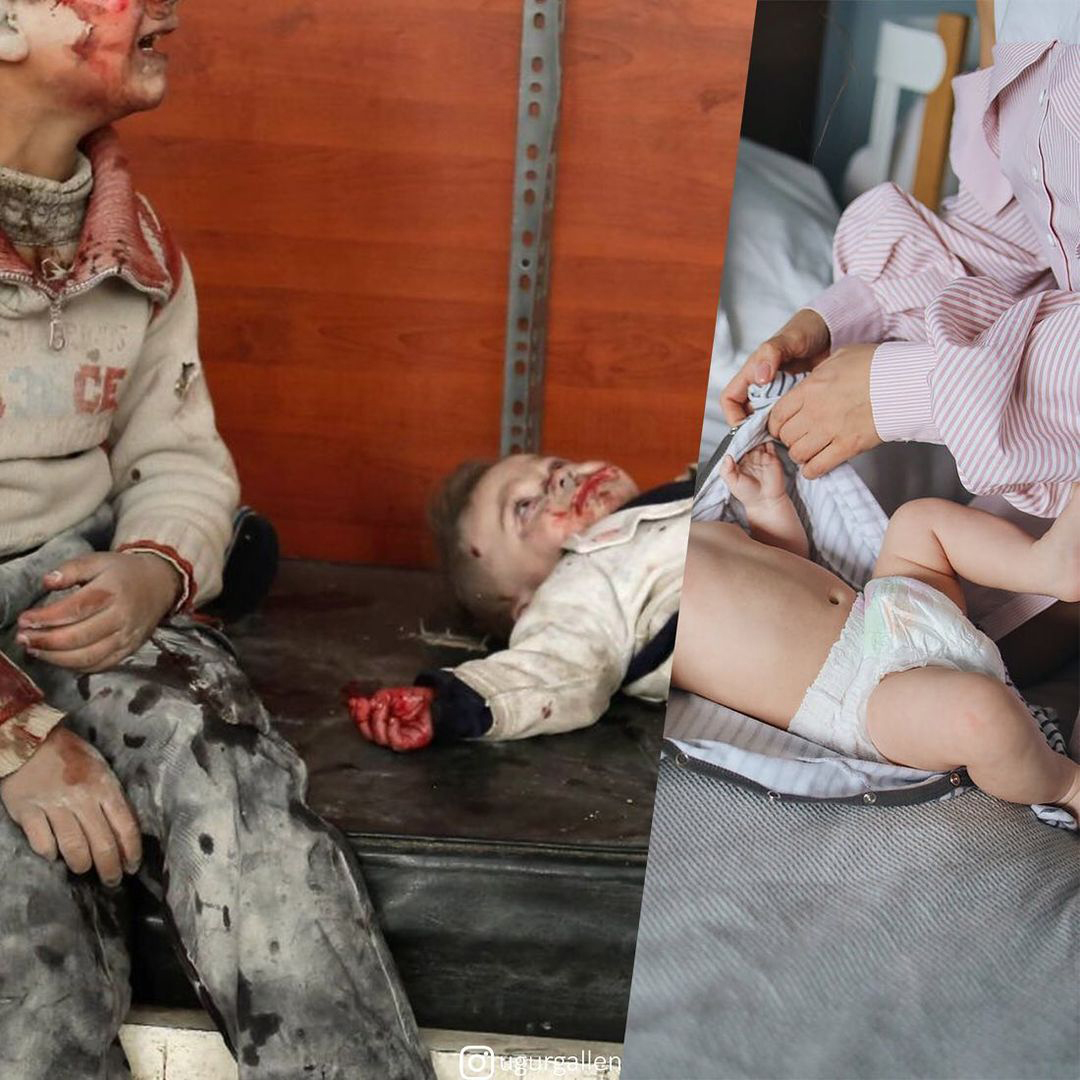 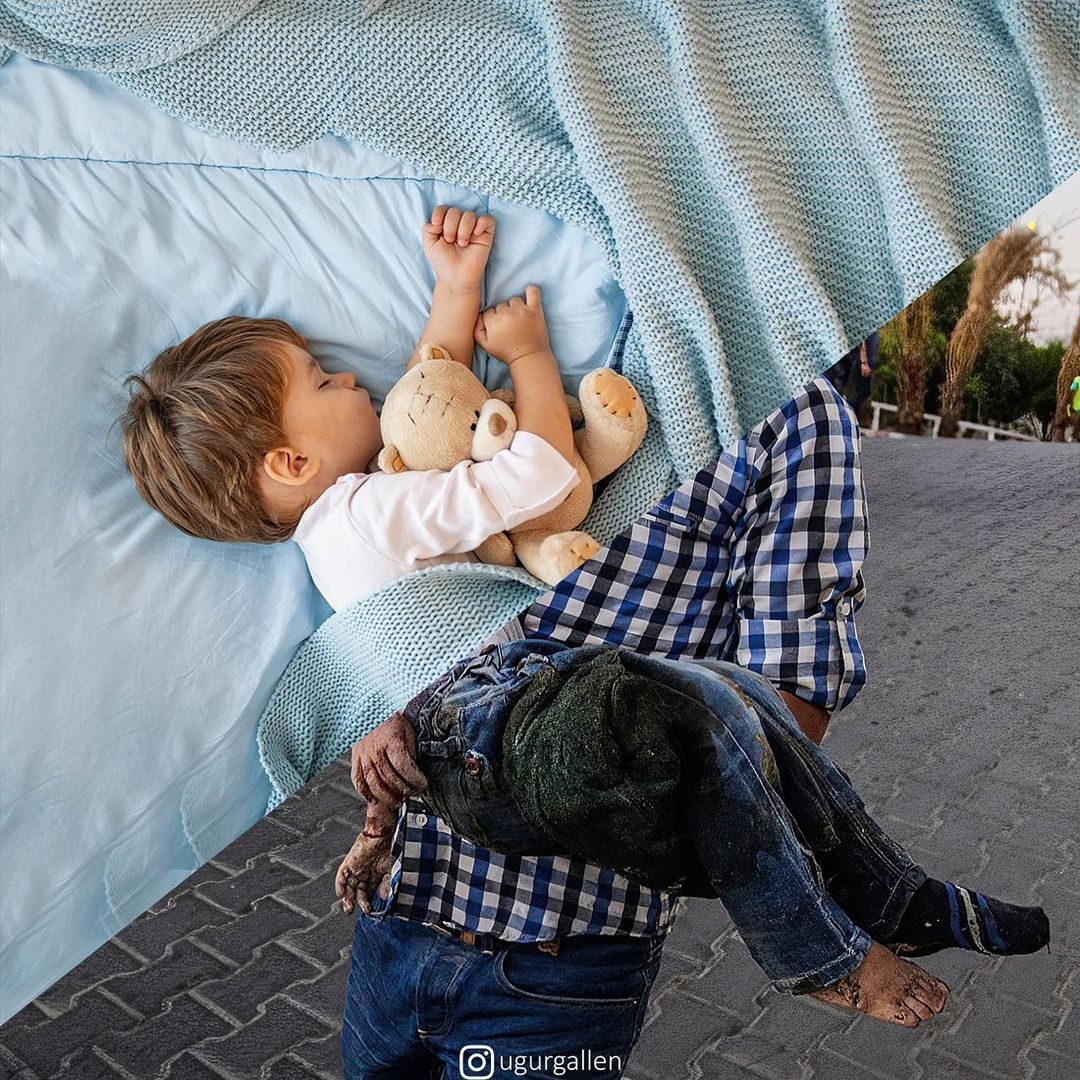 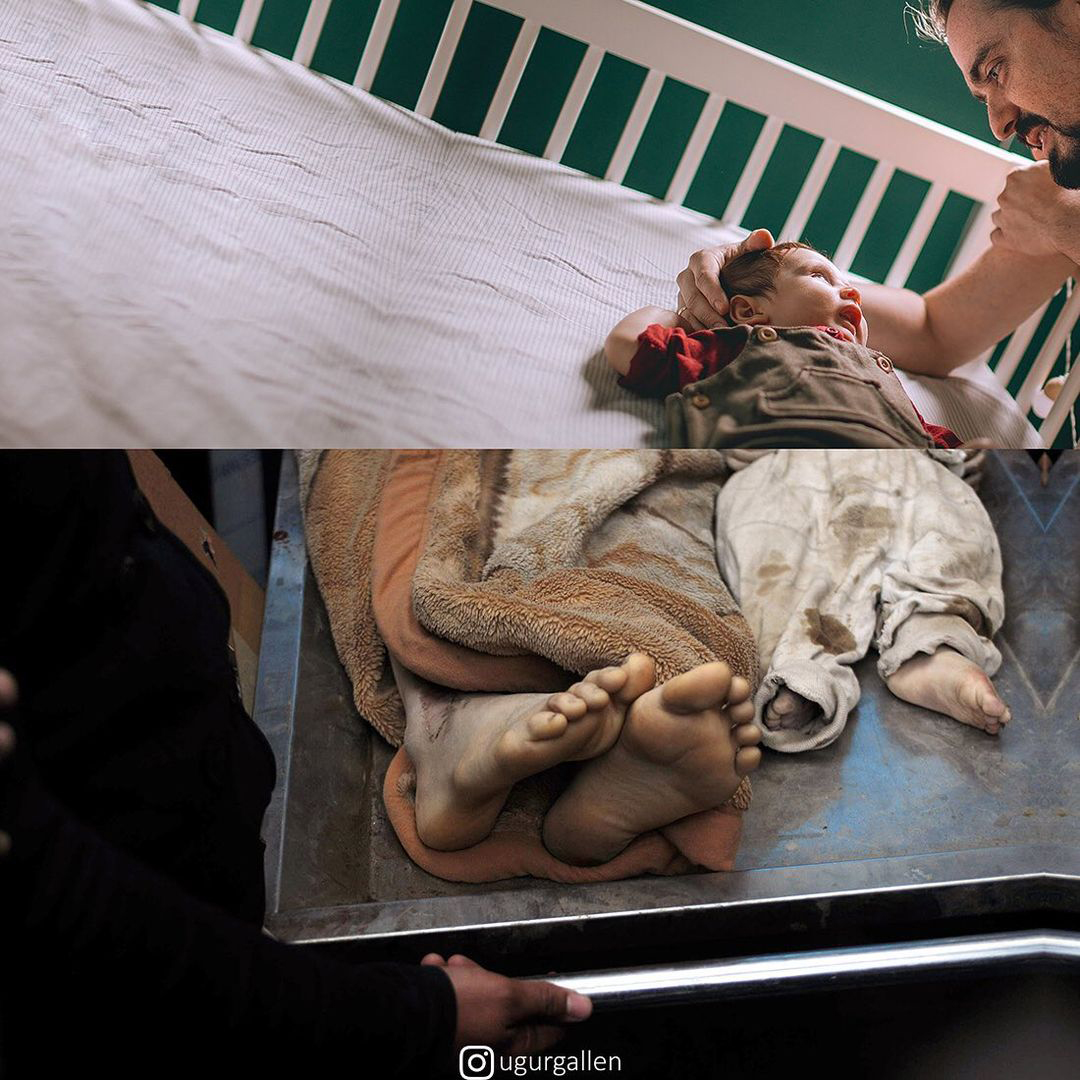 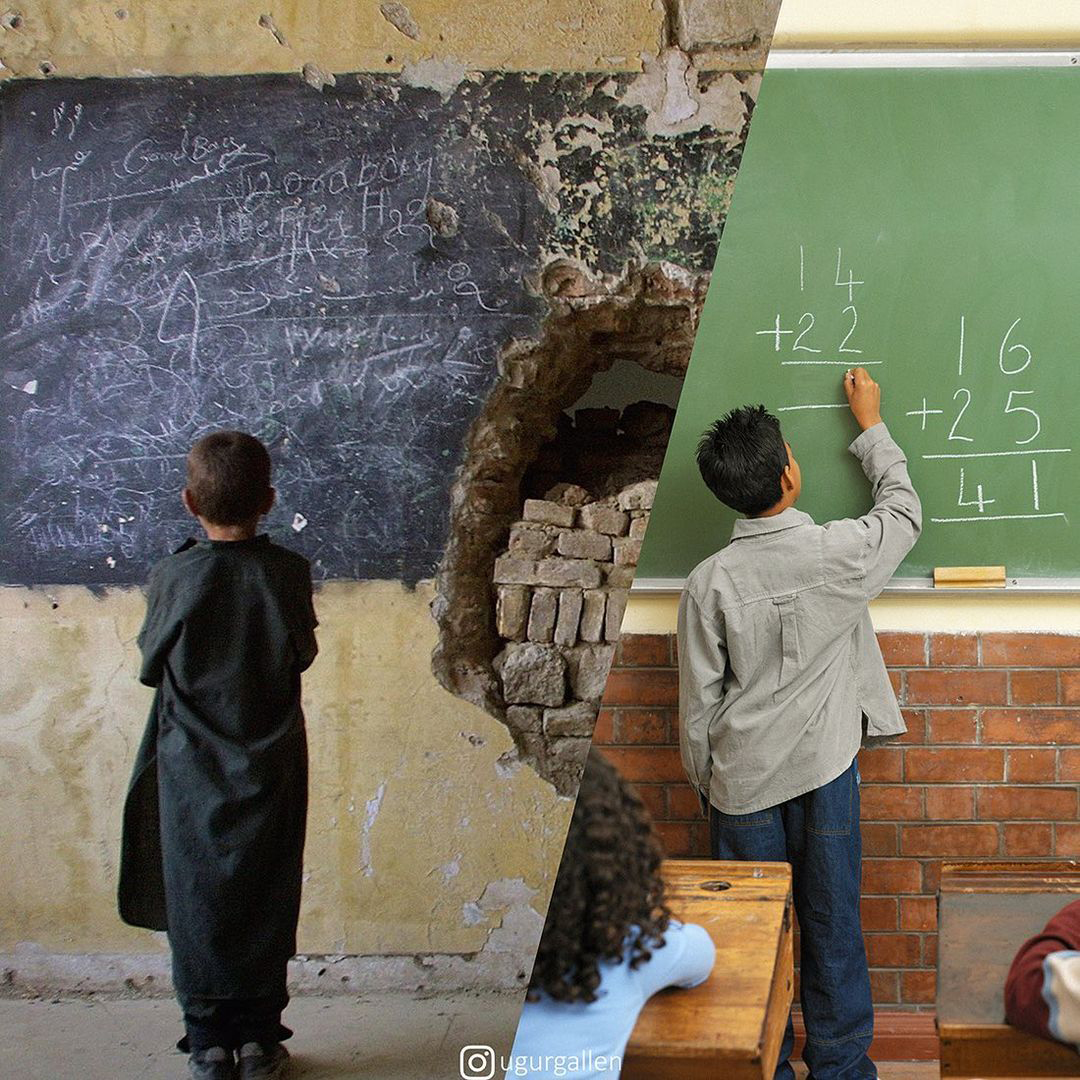 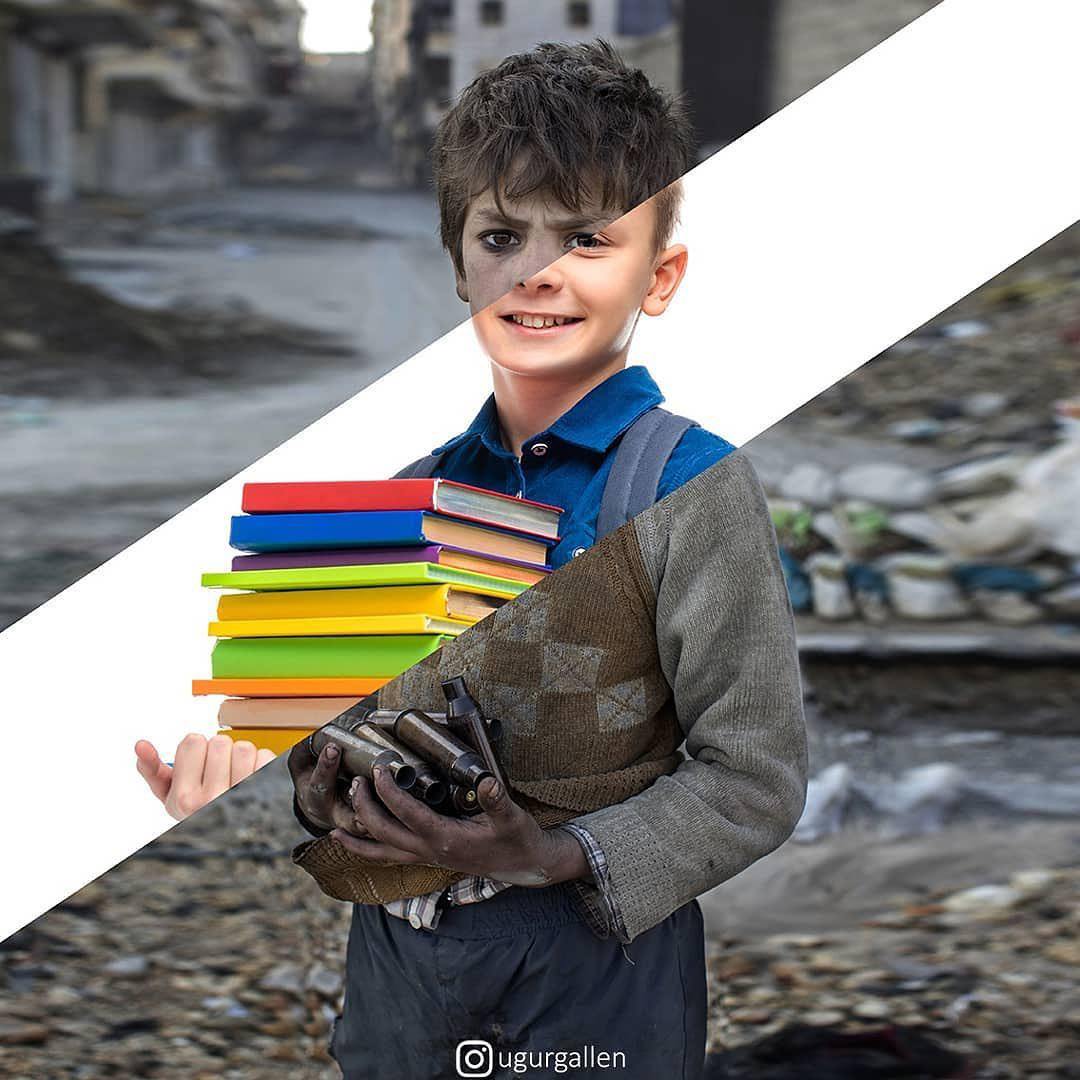 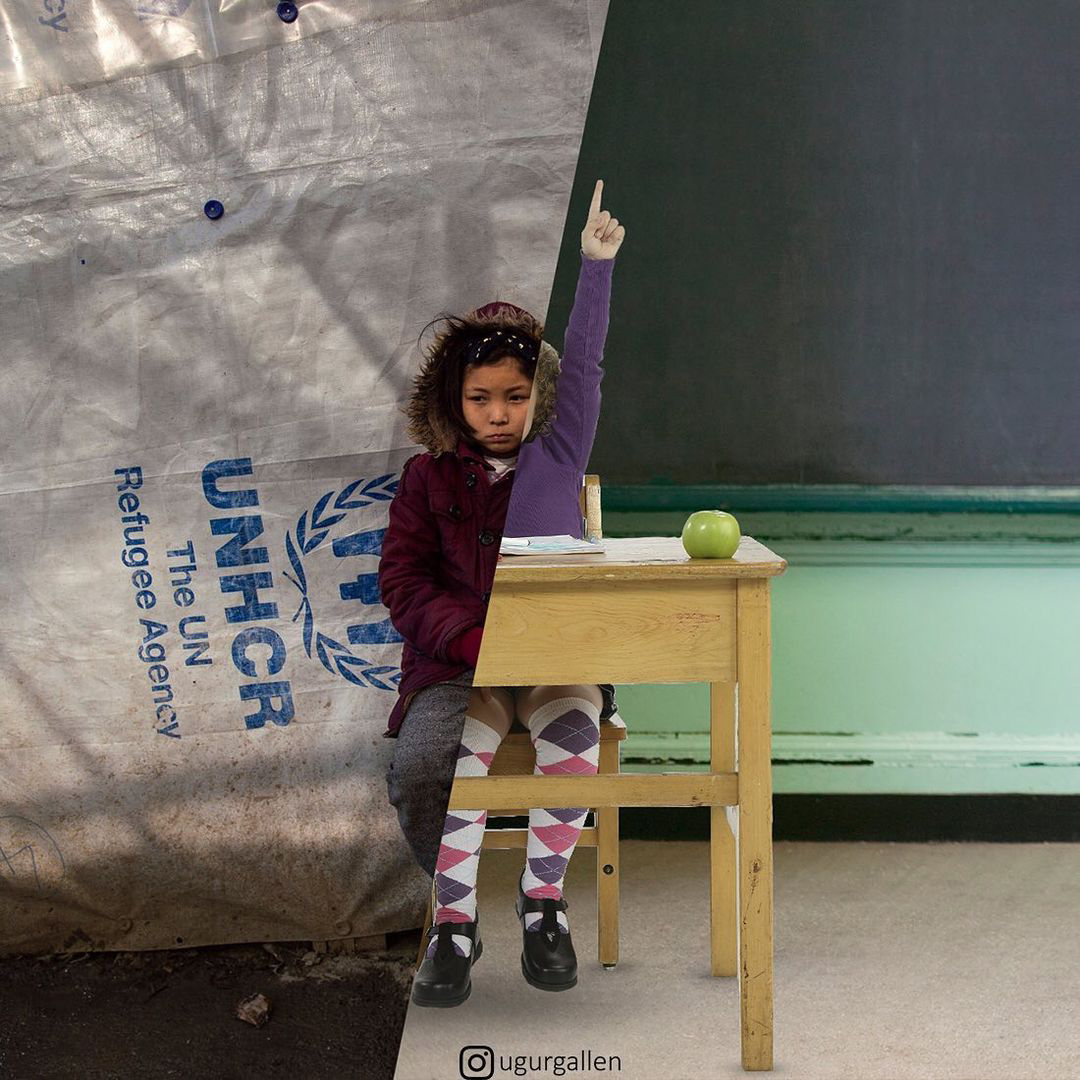 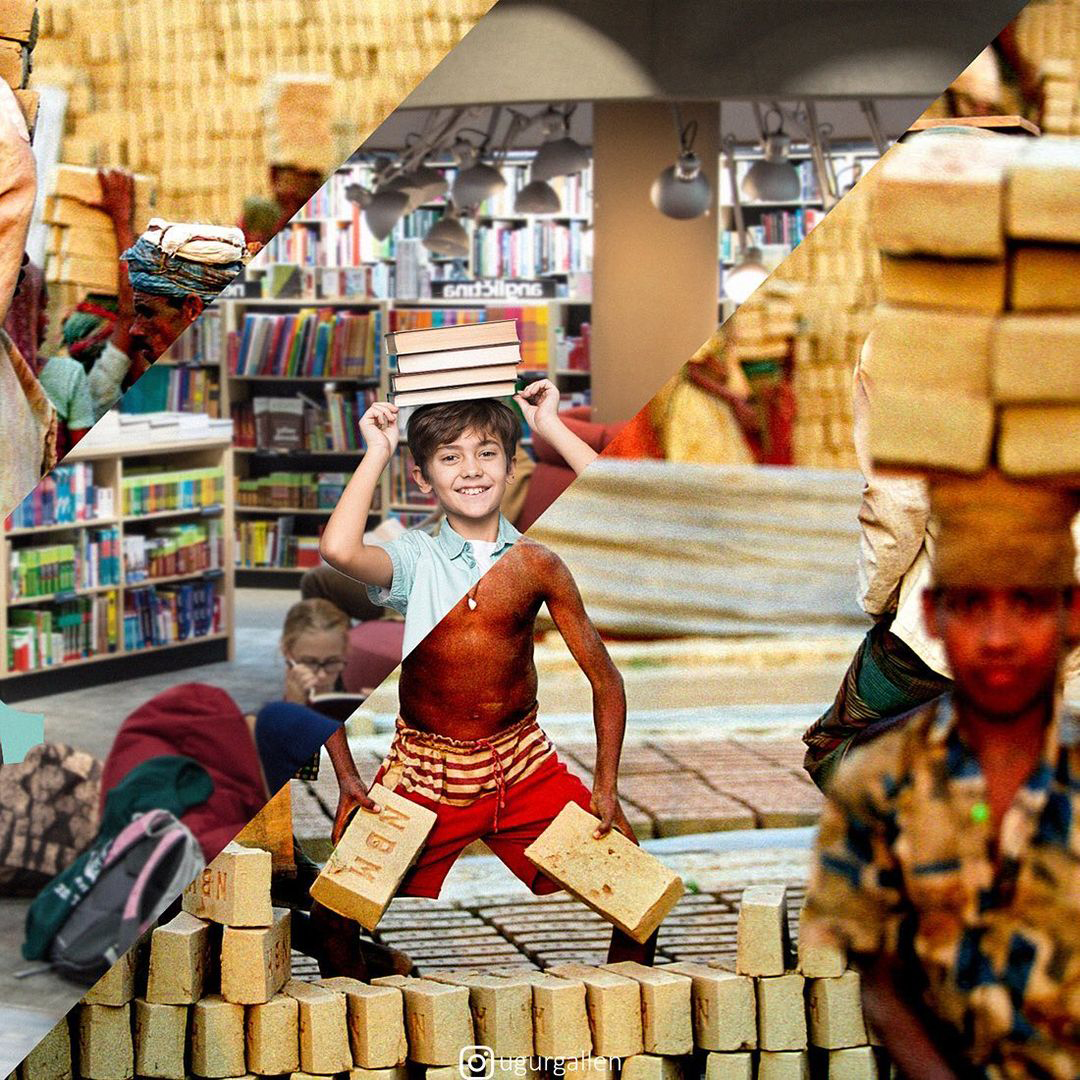 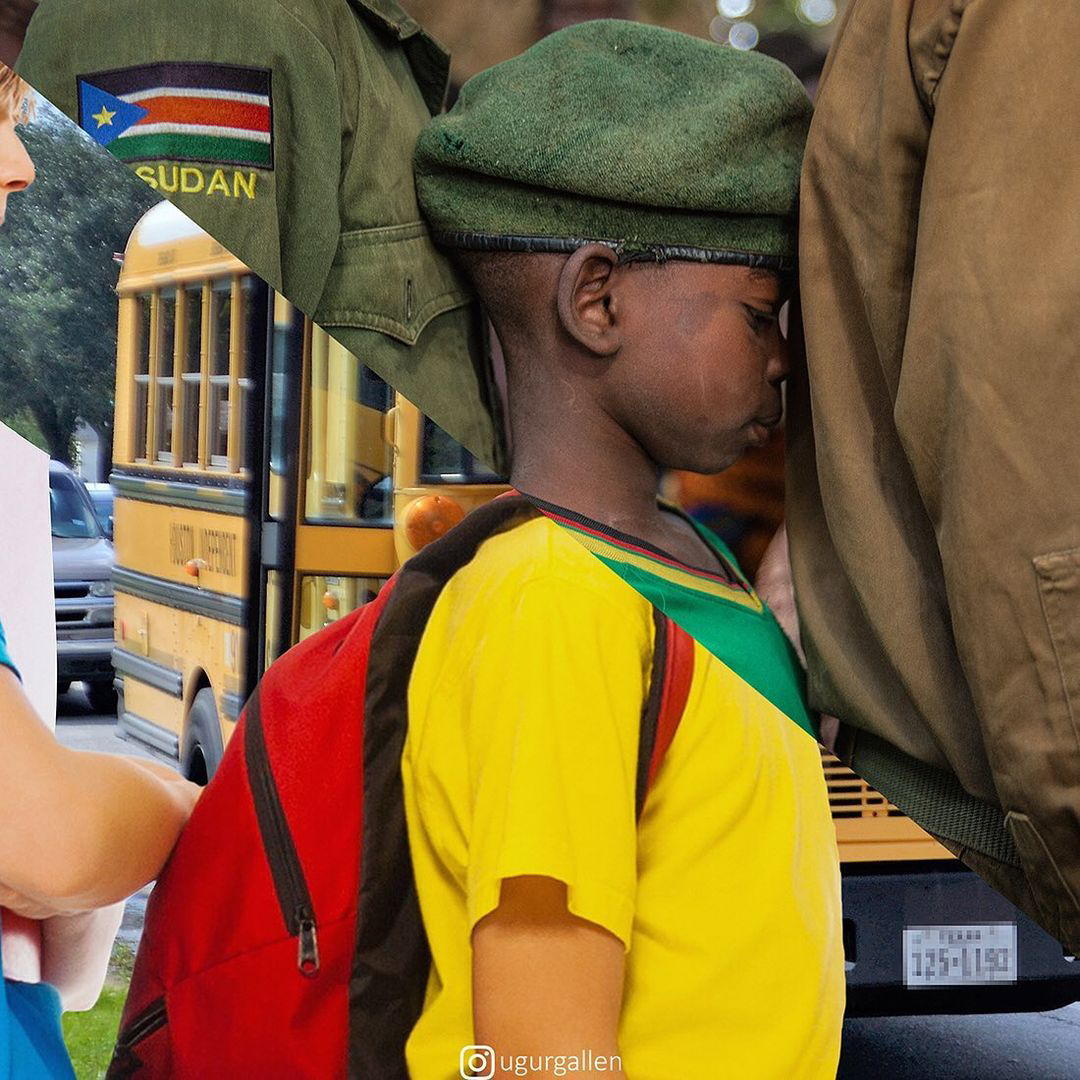 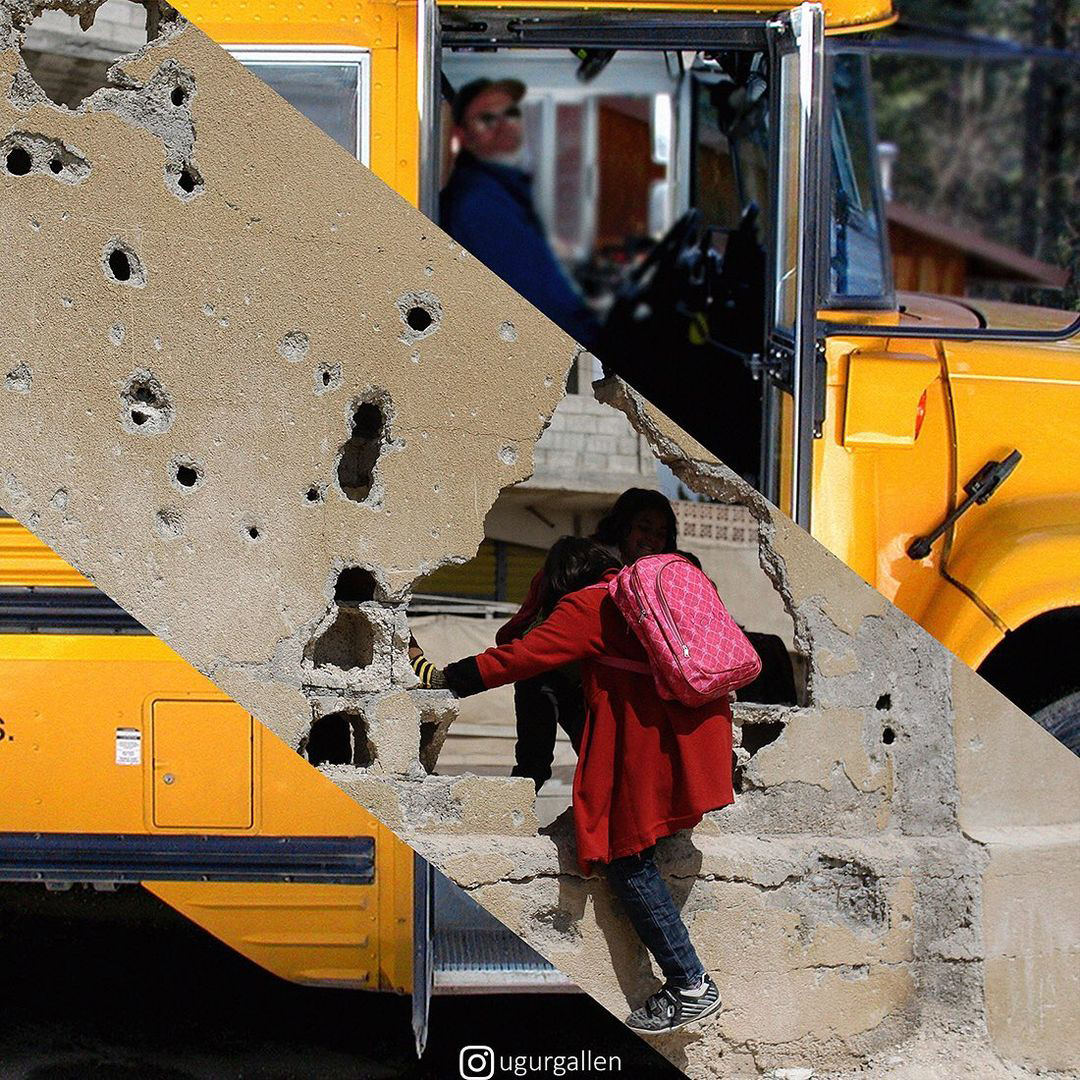 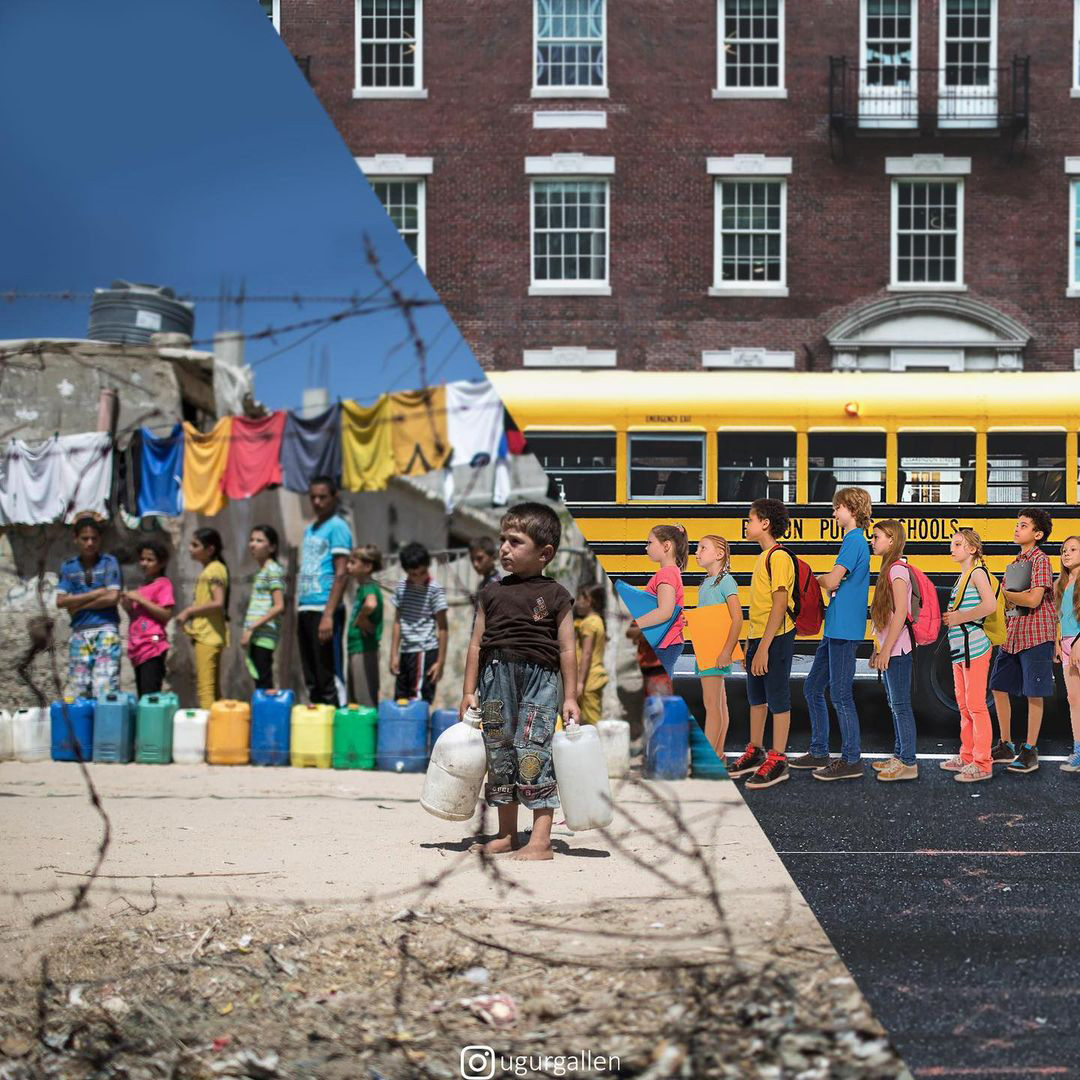 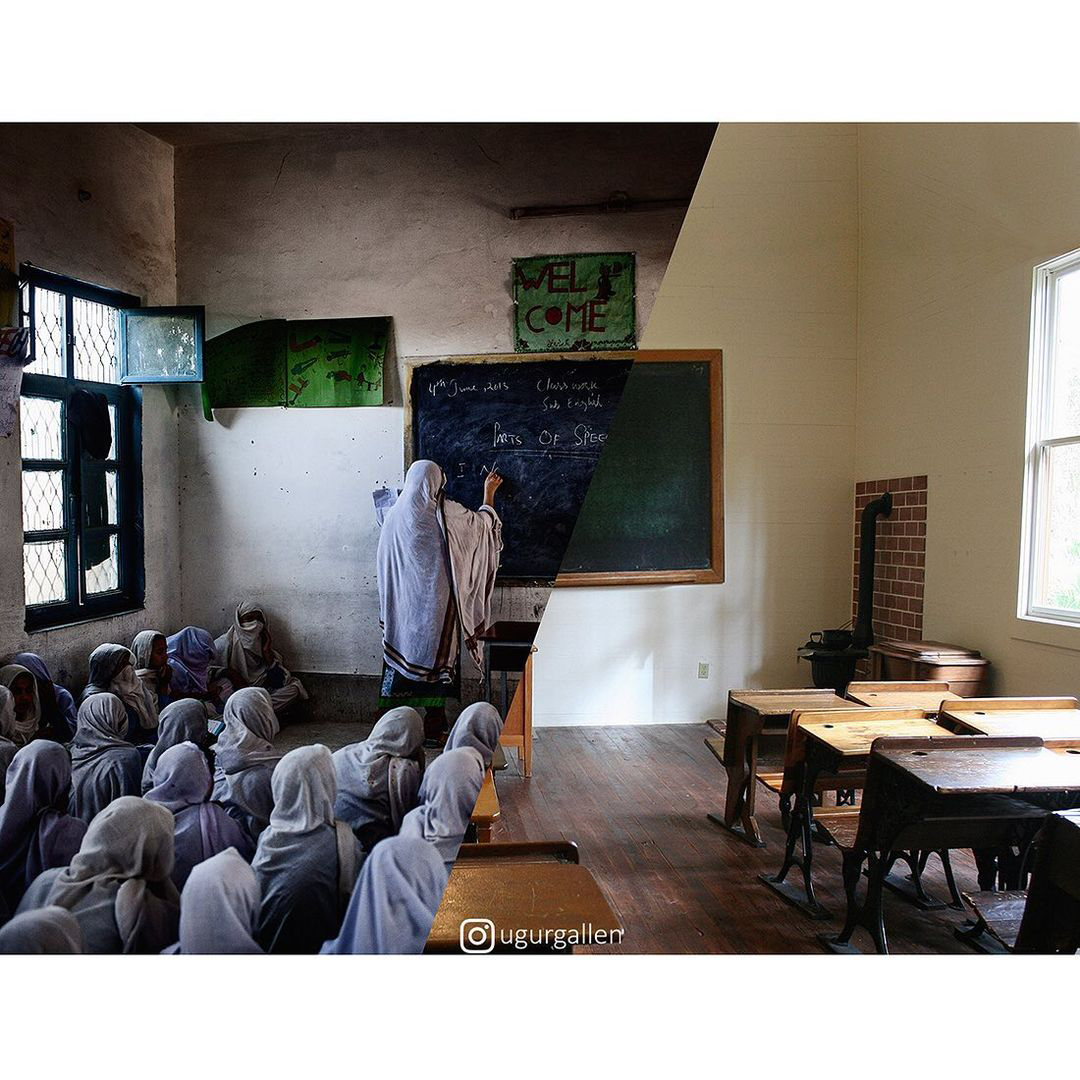 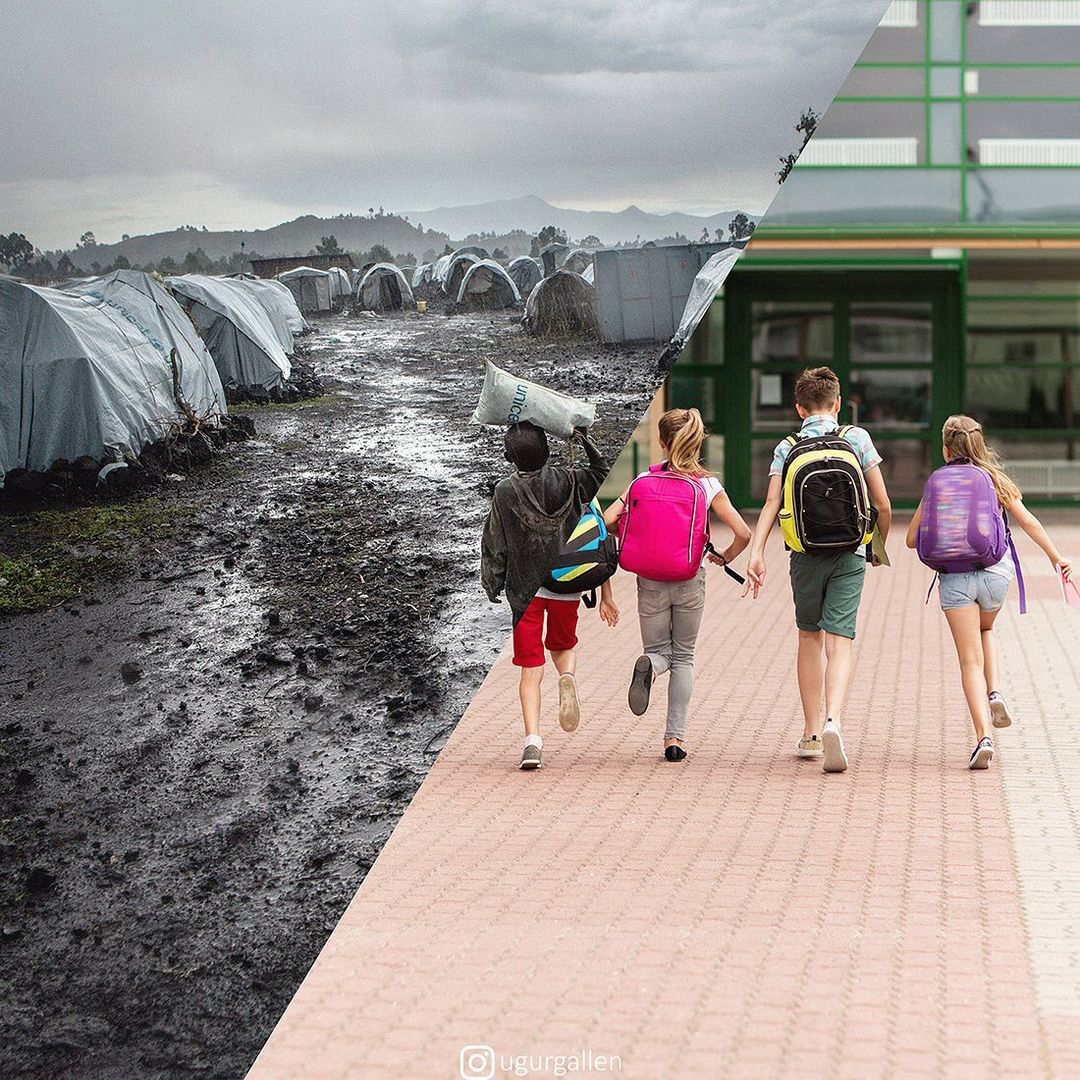 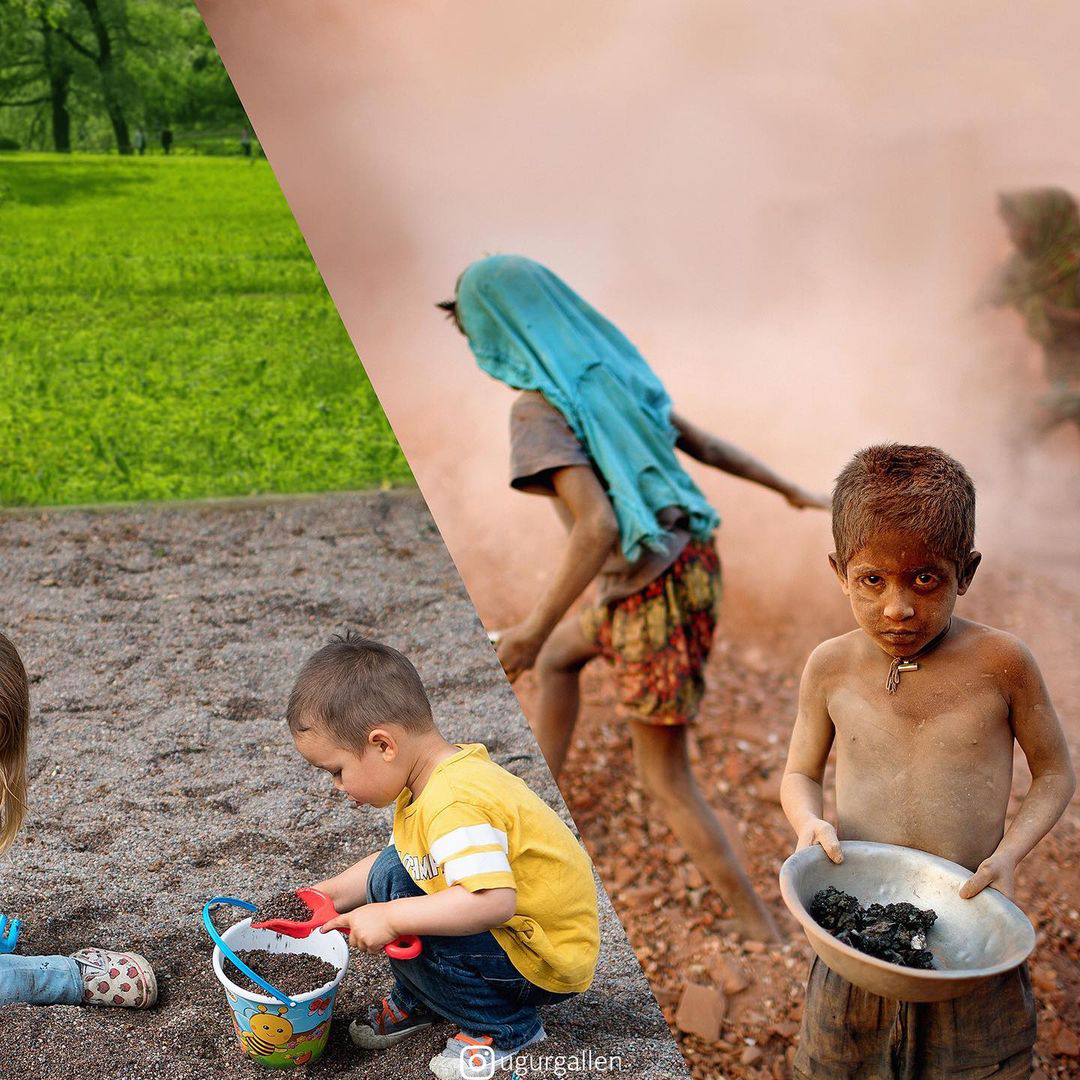 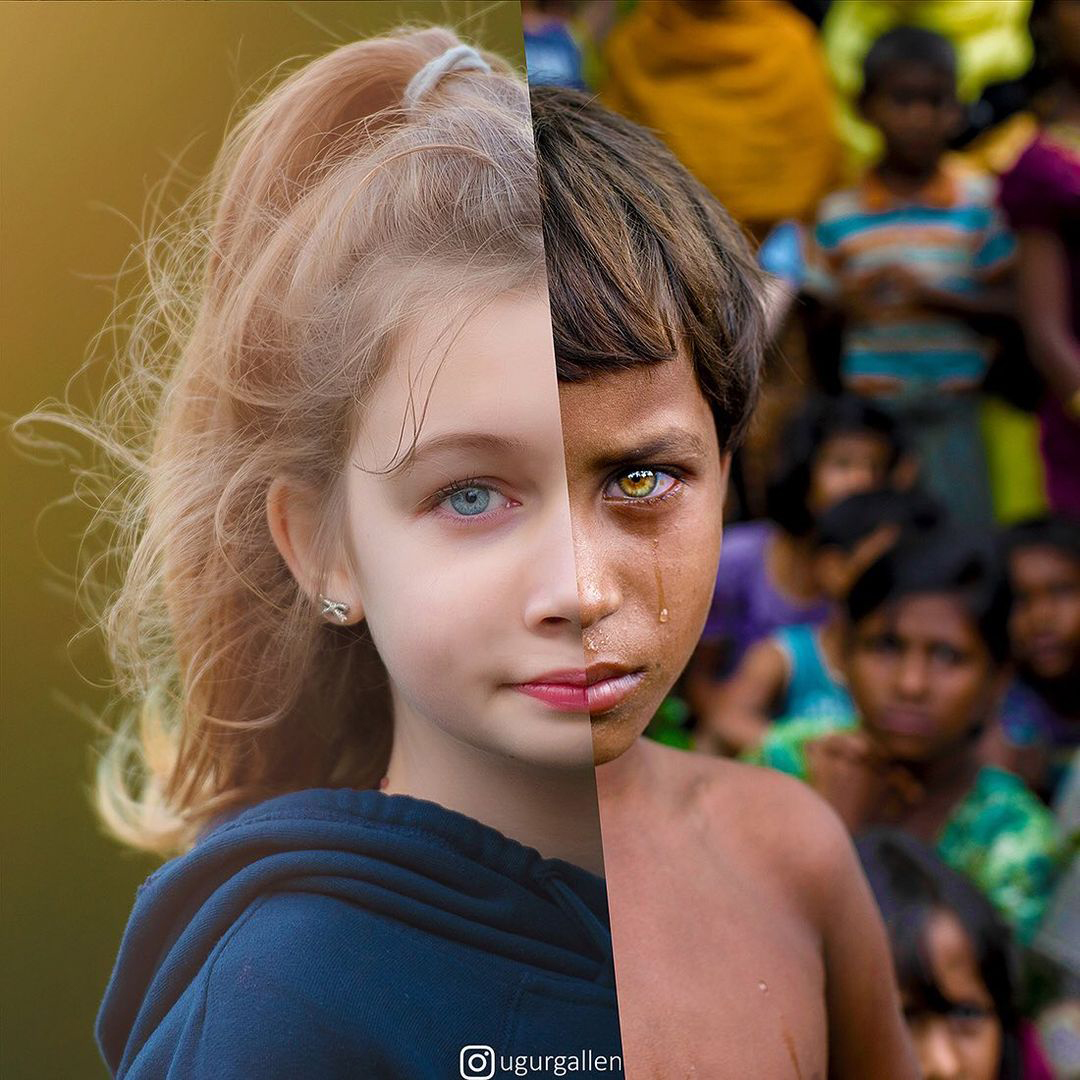 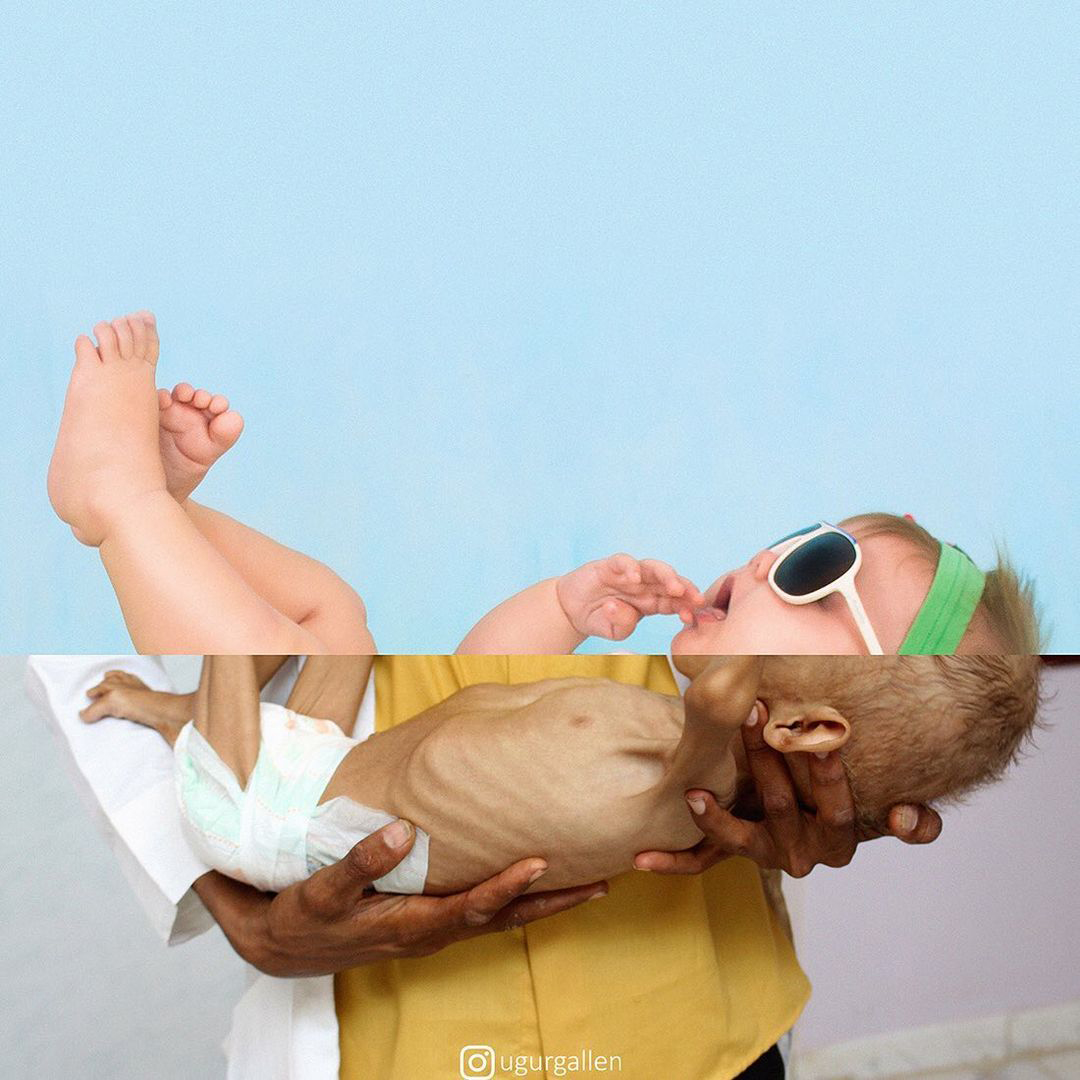 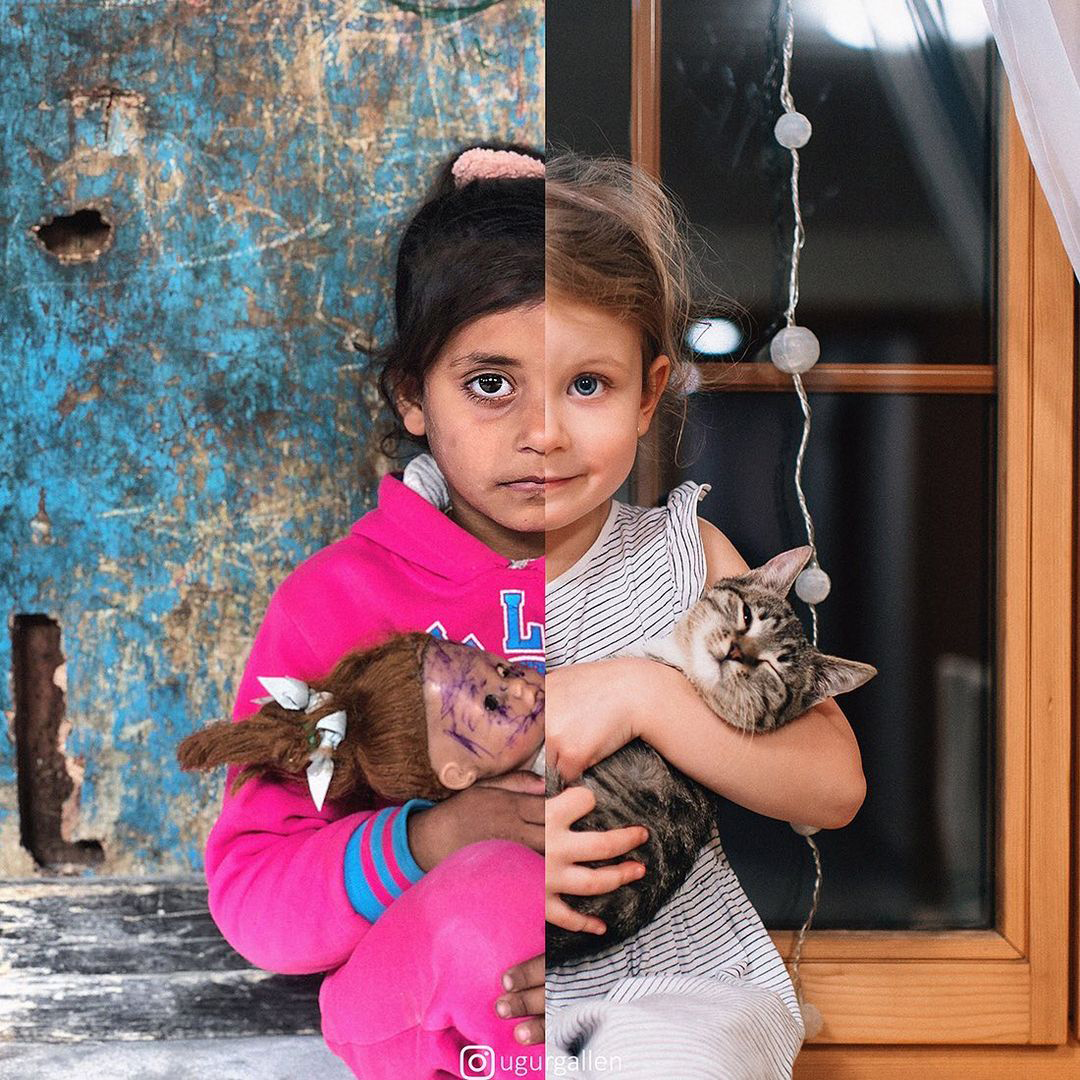 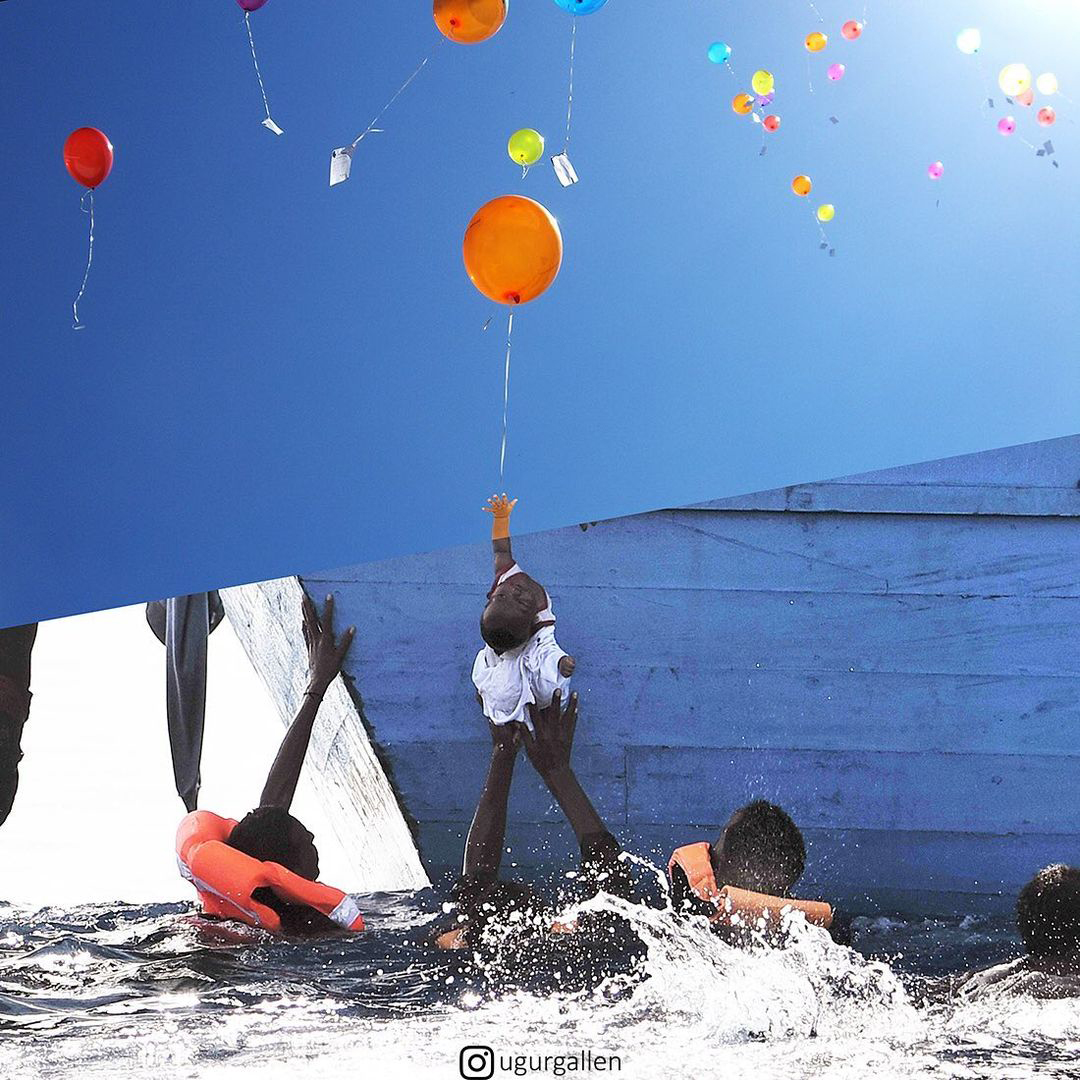 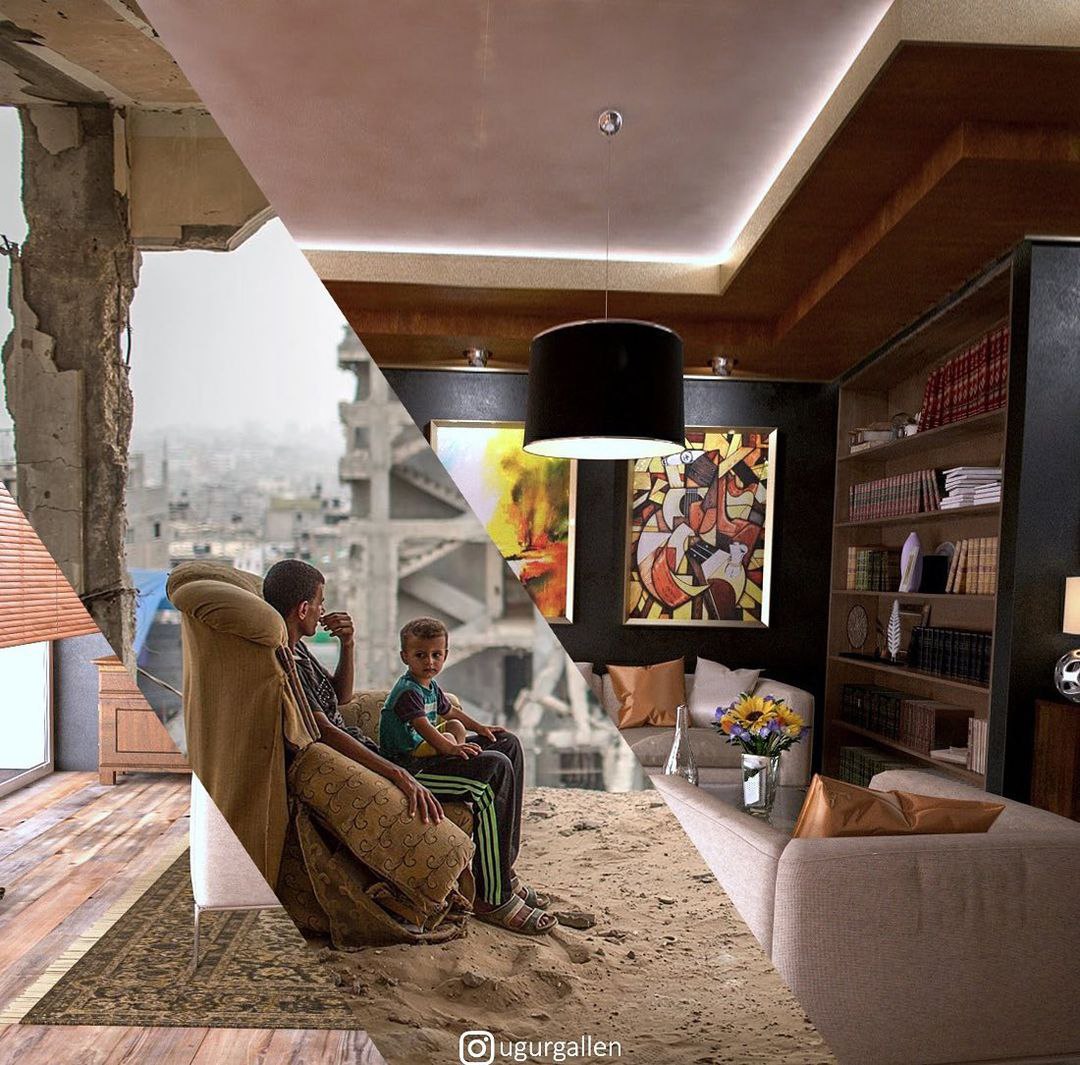 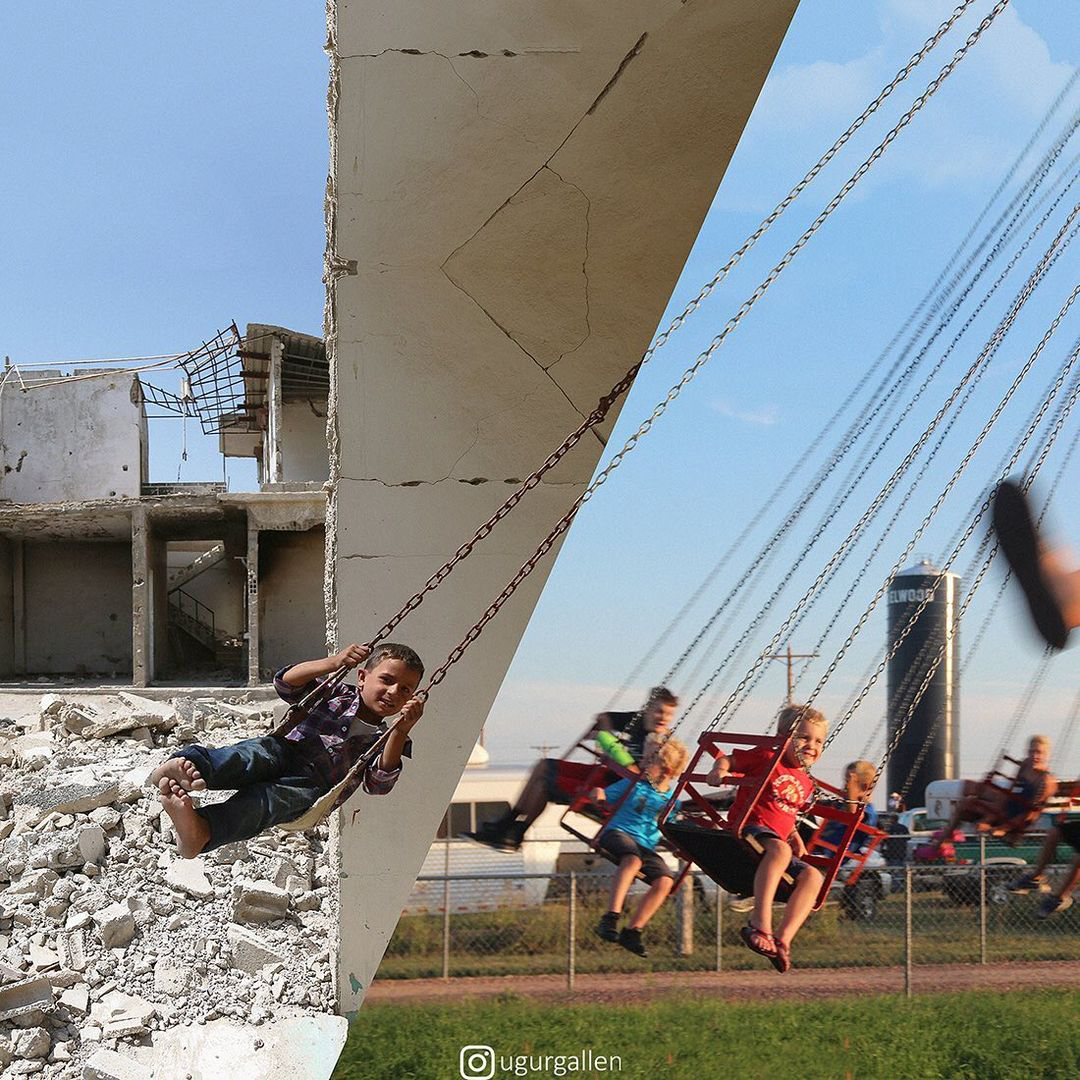 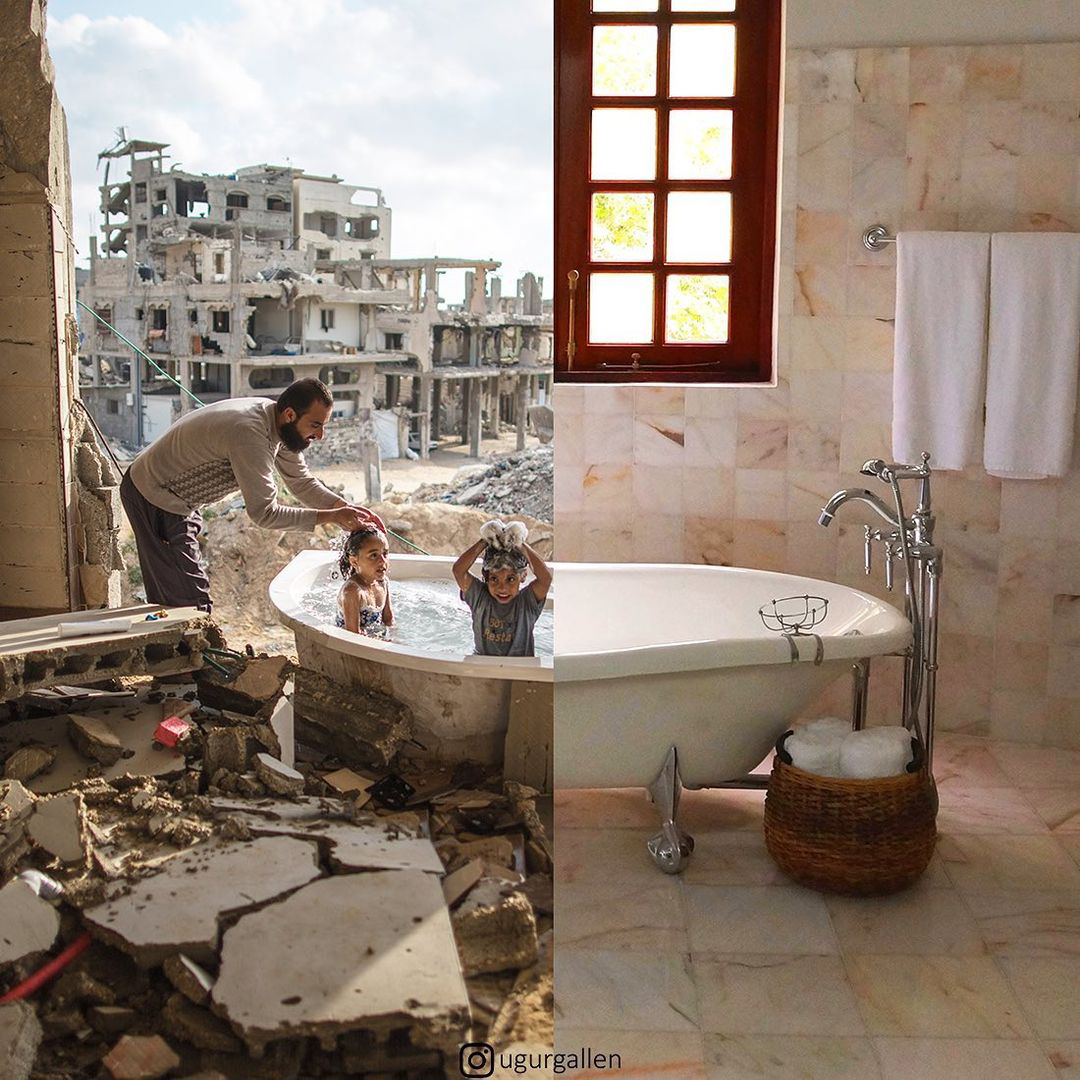 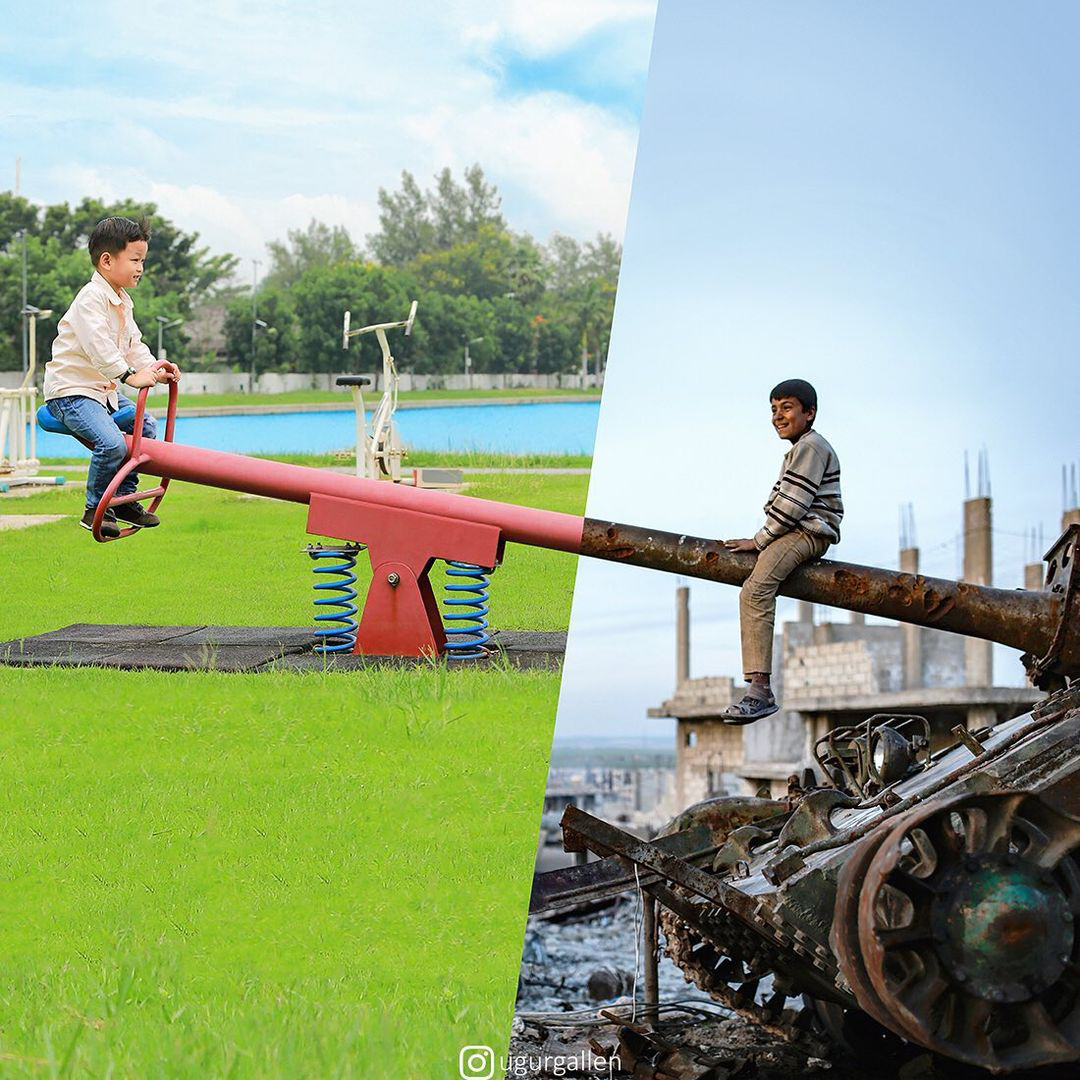 Uğur GALLENKUŞ'un sosyal medya hesabından alınmıştır.